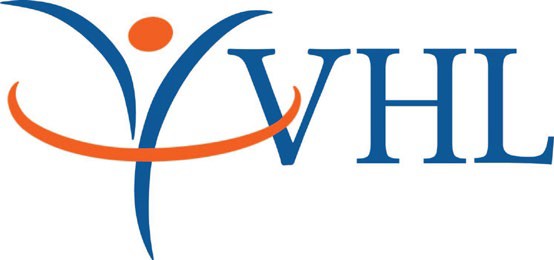 Clinical Lab Specimen Collection InstructionsVibra Health LabCONTENTS OF KITTest RequisitionBiohazard bag with absorbent material (1)Barcode stickers with DOB to be completed (2)GENERAL INSTRUCTIONSTo ensure safety and validity of the sample it is important to follow the instructions provided below. Use ONLY the tube provided.Use proper PPE and collect the specimen using sterile venipuncture technique.Place one barcode sticker with date of birth completed on the collection tube and one completed barcode sticker on the completed Test Requisition.Transport specimen to the laboratory as soon as possible after collection.Confirm that the information on the requisition (barcode and date of birth) matches the identifiers on the collection container.Place specimen in sealed biohazard bag in the provided clinical pack for pickup by laboratory courier.ORDER OF DRAW 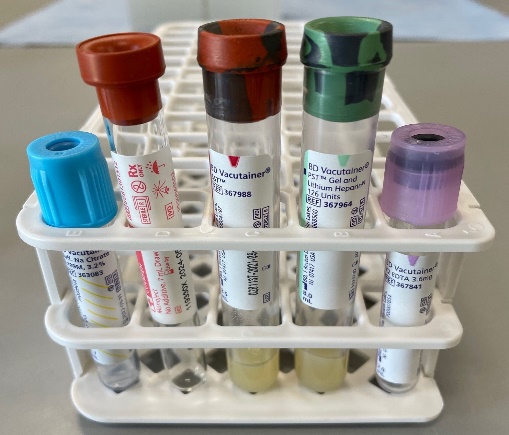 It is necessary to draw blood tubes in a specific order, known as “Order of Draw.” This helps to minimize carry over of any additives that may affect subsequent tubes. If drawing more than one tube, draw tubes in the following order:Blue TopRed TopSSTGreen TopEDTASPECIMEN SPECIFIC INSTRUCTIONSBlue Top Tubes (Sodium Citrate anticoagulant - used for Coagulation testing)Fill to within 90% of etched line. Do not over- or under-fill as this will cause incorrect test results.Gently invert 6-8 times to allow adequate mixing of blood. Mix blood immediately after collection. Store at room temperature until pickup. PT, PTT and INR are stable at room temp up to 24 hours. D-Dimer is stable at room temp up to 4 hours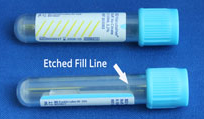 If testing cannot be performed within the stability window, centrifuge the specimen at 3000 rpm for 15 min, remove and freeze plasma.Do not open tube unless plasma is to be frozen. Criteria for Specimen Rejection:Broken or leaking tubeInsufficient sample volume (< or > 90% to etched line)Frozen whole bloodClotted or hemolyzed samplesSpecimen labeled incorrectly or not labeled 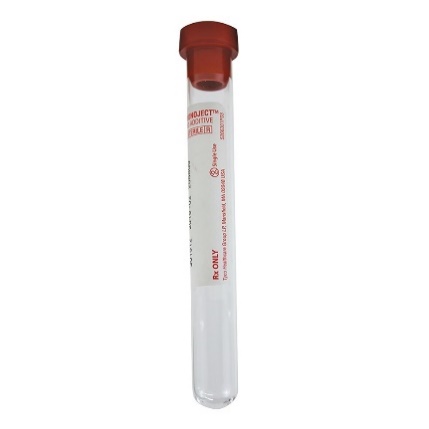 Red Top Tubes (No anticoagulant - used for some Chemistry testing)Allow the specimen to stand upright for at least 15 minutes to clot. Centrifuge the specimen at 3000 rpm for 15 minutes. Store at room temperature until pickup. Stability varies by test. Criteria for Specimen Rejection: Broken or leaking tubeInsufficient sample volume Hemolyzed samplesSpecimen not received centrifugedSpecimen labeled incorrectly or not labeled 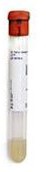 SST Tubes (No anticoagulant, with gel separator - used for most Chemistry testing)Allow the specimen to stand upright for at least 15 minutes to clot Centrifuge the specimen for 15 minutesStore at room temperature until pickup. Stability varies upon test.Criteria for Specimen Rejection:Broken or leaking specimen tube(s)Insufficient sample volume (full tube recommended - at least 1 ml required)Specimen not received centrifugedSpecimen labeled incorrectlyGreen Top Tubes (Lithium Heparin anticoagulant with gel - used for some Chemistry testing) Gently invert 6-8 times to allow adequate mixing of blood. Mix blood immediately after collection Centrifuge the specimen at 3000 rpm for 15 minutes within 1 hour of collection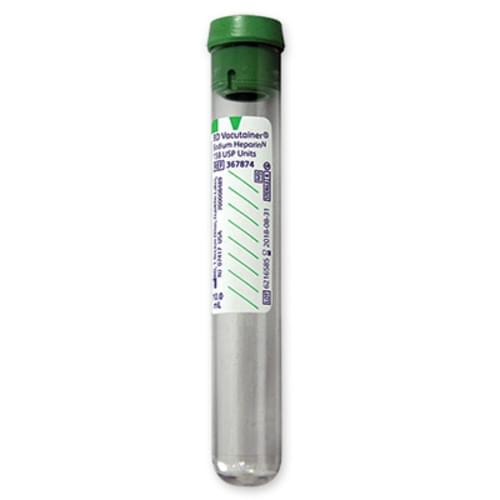 Store at room temperature up to 8 hours, refrigerated up to 12 hours and frozen 3 months Samples can be thawed onceCriteria for Specimen Rejection:Broken or leaking tube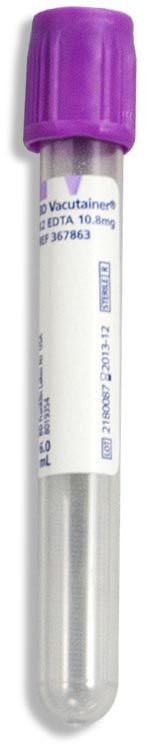 Insufficient sample volume Clotted or hemolyzed samplesSpecimen not received centrifugedSpecimen labeled incorrectly or not labeledLavender Top Tubes (used for Hematology, HBG-A1c testing, Ammonia, BNP and SARS-CoV-2 IgG antibody)Do not centrifuge Hematology and HBG-A1CStore at room temperature until pickup. CBC/DIFF stable at room temp 24 hoursAmmonia and BNP – centrifuge the specimen at 3000 rpm for 15 min, remove and freeze plasma within 4 hoursCriteria for Specimen Rejection:Broken or leaking specimen tube(s)Insufficient sample volume (full tube recommended - at least 1 mL required)Specimen labeled incorrectlyUrine Cup (used for Urine Macroscopic, Urine Microscopic and Urine HCG testing)Do not centrifugeStore refrigerated until pickup. Stable refrigerated for 24 hours (urinalysis) and 48 hours (HCG).Criteria for Specimen Rejection: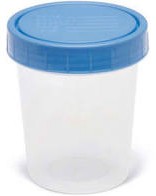 Leaking or unsuitable specimen containerInsufficient sample volume - at least 2 mL requiredSpecimen labeled incorrectlySpecimen contamination – (i.e. -lubricants, talc, contrast media, fecal material)